Attività didattica svolta a.s. 2022/2023 Classe 3O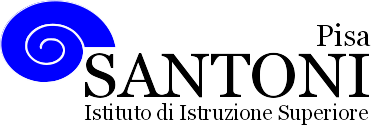 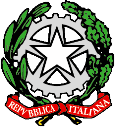 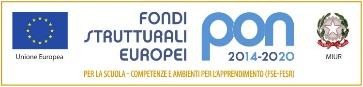 Nome e cognome del/della docente: Prof.ssa Agnese MuscarelloDisciplina insegnata: AnatomiaLibro/i di testo in uso “La dermatologia” per operatori del settore estetico di Gabriella Neri Ed. San MarcoClasse e Sezione 3OIndirizzo di studio Operatori del benessere- Estetiste IeFPCompetenze che si intendono sviluppare o traguardi di competenzaLe competenze e gli obiettivi sono stati individuati tenendo conto delle generali finalità educative e formative del nostro Istituto e delle decisioni dei Dipartimenti, dopo una attenta valutazione della situazione di partenza della classe e in continuità con il lavoro degli anni precedenti. Il C.d.C. ritiene che gli studenti debbano acquisire le competenze chiave di cittadinanza europee.Le competenze saranno articolate facendo riferimento agli obiettivi relativi ai principali assi  culturali.UdA1Anatomia, fisiologia e biochimica dell’apparato tegumentarioCONOSCENZE:Anatomia dell’apparato tegumentario (recupero delle conoscenze pregresse)Il film idrolipidico: composizione e funzioneL’idratazione profonda e superficiale: fattori esogeni ed endogeni che ne determinano le modificazioni.Penetrazione delle sostanze attraverso la cuteIl ruolo della flora batterica cutanea (cenni)ABILITA’:Saper individuare i tessuti che caratterizzano l’apparato tegumentarioSaper descrivere le principali strutture anatomiche dell’apparato tegumentarioConoscere la composizione del film idrolipidicoEsporre il concetto di flora batteria cutanea.COMPETENZE:L’alunno sa mettere in relazione struttura e funzione dell’apparato tegumentarioRiconosce il ruolo del film idrolipidico e della flora batterica cutanea nel mantenimento dello stato di salute della pelle.Distingue i fattori esogeni ed endogeni che contribuiscono all’alterazione cutanea.     UdA2      L’invecchiamento cutaneo: cause ed inestetismisarà svolta in compresenza con l’insegnante di Tecniche Estetiche.     CONOSCENZE:Invecchiamento cutaneo: cronologico e fotoindottoInvecchiameto cronologico: cause (endogene ed esogene) e principali modificazioni dell’epidermide, del derma e del sottocutaneoInvecchiamento fotoindotto: cause (raggi UV, radicali liberi) e modificazioni della pelle.Il ruolo dei nutrienti per il benessere della pelleInestetismi della pelle: rughe, macchie senili, PEFS, strie atrofiche     ABILITA’: Saper distinguere le cause che determinano l’invecchiamento della pelleSaper descrivere le diverse caratteristiche della pelle.Conoscere i nutrienti e i loro beneficiRiconoscere gli inestetismi     COMPETENZE: Riconoscere le modificazioni tipiche della pelle nelle diverse età della vita.Collegare l’invecchiamento della pelle ai cambiamenti ambientali (alimentazione, stile di vita, fasi fisiologiche della vita/ormoni, esposizione ad agenti esterni).     Obiettivi minimi:Riconosce le diverse caratteristiche della pelle. Saper collegare globalmente le modificazioni della pelle con i cambiamenti ormonali e con i regimi alimentari.    UdA3    Dermatologia 1   Alterazioni patologiche della pelle e degli annessi cutaneiCONOSCENZE: Dermatiti allergiche DAC, irritative DIC, atopiche, disidrosi e orticaria.Le discromiePatologie a carico delle ghiandole sebacee e del follicolo pilo-sebaceo: seborrea ed acne.Patologie a carico delle ghiandole sudoripare: iperidrosi e anidrosiAnomalie delle unghie: anomalie di forma, consistenza, colore, superficiePatologie cutanee a carico dei capillari e dei vasi venosi: teleangectasie, angiomi e varici    ABILITA’: Descrivere allergie ed eczemi. Saper descrivere discromie cutanee: leucodermie e melanodermie. Classificare le patologie degli annessi cutanei e dei vasi sanguigni    COMPETENZE:Orientarsi nel riconoscimento delle principali lesioni benigne della pelle.Obiettivi minimi: Sapersi orientare nel riconoscimento delle principali lesioni benigne della pelle. UdA3Dermatologia     CONOSCENZE: Tumori benigni e maligni: cause e fattori di rischio.La prevenzione primaria e secondaria (screening): l’importanza della corretta informazione, della comunicazione con il medico competente e del monitoraggio.I tumori benigni della pelle: nevi, angiomi, cisti, verruche, lipomiI tumori maligni della pelle: melanomi, carcinomiABILITA’: Descrivere le lesioni precancerose, i tumori benigni e maligni della pelle, le cisti.Descrivere i principali tipi di discromie della pelle.COMPETENZE: Orientarsi nel distinguere le principali caratteristiche delle lesioni benigne e maligne studiate. Conosce i principi base di prevenzione dei tumori maligni della pelleObiettivi minimi: Distinguere le principali caratteristiche delle lesioni benigne e maligne.agraria agroalimentare agroindustria | chimica, materiali e biotecnologie | costruzioni, ambiente e territorio | servizi socio-sanitari corso operatore del benessere | agenzia formativa Regione Toscana PI0626 – ISO9001agraria agroalimentare agroindustria | chimica, materiali e biotecnologie | costruzioni, ambiente e territorio | servizi socio-sanitari corso operatore del benessere | agenzia formativa Regione Toscana PI0626 – ISO9001agraria agroalimentare agroindustria | chimica, materiali e biotecnologie | costruzioni, ambiente e territorio | servizi socio-sanitari corso operatore del benessere | agenzia formativa Regione Toscana PI0626 – ISO9001www.e-santoni.edu.ite-mail: piis003007@istruzione.itPEC: piis003007@pec.istruzione.it